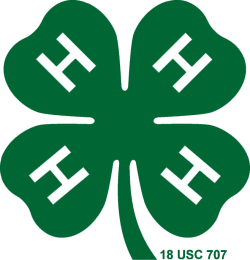 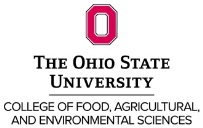 October 11-13		Algonquin Mill Festival Parking FundraiserNovember 4th		New Family Guide available on line!  Start choosing your projects!November 8th		All 4-H Benefit Auction Donation Items due in the office and last day to			Purchase ticketsNovember 16th		4-H Benefit Auction (Atwood Yacht Club)January 2nd 		CAMP COUNSELOR applications are due January 8 & 9		ALL ADVISOR Update/Training 3 times available:  January 8th @10am,                     January 9th @ 5pm or 7pm.  This is MANDATORY for all Advisors due to Minors Policy 1.50-Required by the StateFeb 17th			Quality Assurance Test Out (1-4pm) at the officeMarch 2nd 		Online Enrollment must be completeMarch 2nd		Club Constitution, By-laws and Club Charter dueMarch 7th and 8th	Window Decorating for Carroll County & National 4-H WeekMarch 9-14th		Carroll County 4-H Kick Off WeekMarch 11th		Kick-Off NightMarch 14th 		State 4-H ConferenceApril 1st		Last day for NEW membersApril 9th		Quality Assurance Test Out (1-4pm) at the officeApril 16th		Quality Assurance TRAINING (6PM) Location TBAApril 15th		Horse Packets are dueApril 22nd		Quality Assurance Test Out (2:30-4:00pm) at the officeApril 29th		Quality Assurance TRAINING (6PM) Location TBAMay 2nd			Horse Safety (Mandatory for all horse projects!)  5pm @ FairgroundsMay 14th		Quality Assurance TRAINING (6PM) Location TBAJune 1st			DEADLINE FOR QA TRAINING TO BE COMPLETE FOR ALL LIVESTOCK PROJECTSJune 1st 		Deadline for College Scholarship ApplicationsJune 1st			Deadline for Outstanding Court ApplicationsJune 2nd 		Quality Assurance TRAINING (6PM) Location TBAEarly June		Cloverbud Day Camp (Final Dates TBA)June 13-16		Carroll County 4-H Camp July 8th			Early Project Judging (MUST have reason to not attend judging day)July 11TH		LIVESTOCK AND STILL PROJECT SKILLATHON/JUDGING (ALL JUDGING IN 1 DAY!)July 15th		Late Project Judging (MUST have reason to not attend judging day)July 15th		Still Project Awards Ceremony and Announcement of State Fair WinnersJuly 21st thru 26th	Carroll County FairJuly 29 to Aug 9		Ohio State FairAugust 31st		Honor Member forms and Secretary/Treasurer Books dueNovember 14th		Annual 4-H Advisory Benefit Auction and DinnerPlease note that dates can be subject to change!  For the latest information Always check:News and Notes	Our Web Page (carroll.osu.edu)              Facebook page (@OSUCarroll4H)Remember:  If Carrollton Schools are closed for inclement weather – then all 4-H programs/events are cancelled also. 